Структурное подразделение «Детский сад комбинированного вида «Аленький цветочек» МБДОУ «Детский сад «Планета детства» комбинированного вида»Краткосрочный проект «Путешествие по страницам Красной книги»(старшая группа)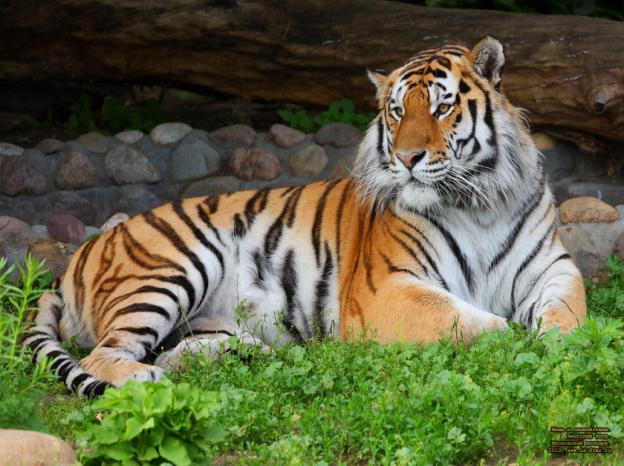 Подготовила:Лугаськова Е.А.                                                                         Красная книга, Красная!                                                                         Значит природа в опасности!                                                                         Значит нельзя терять даже мига.                                                                         Все живое хранить зовет,                                                                          Пусть зовет не напрасно                                                                          Красная книга, Красная книга!                                                                                                            Б. ДубровинОсновополагающий вопрос « Надо ли беречь природу?»Актуальность проекта: Творческий проект направлен на объединение участников: детей, педагогов и законных представителей детей. Дети очень любят слушать о животных, смотреть мультфильмы и фильмы о животных. Они часто играют фигурками животных, поэтому я решила не просто говорить с детьми о диких животных, а создать свою красную книгу в рамках проекта.Участники проекта: Дети, родители, воспитателиДлительность проекта: Одна неделяВид проекта: информационно-творческий, коллективный Образовательные области:Социально-коммуникативна, познавательно – исследовательскаяМотивация к работе: Погружение в проблему, знакомство  с Красной книгой, как с государственным документом и ее значением.Новизна экологического проекта:	Работа над проектом, реализовывается с использованием регионального компонента (ориентировка на использование непосредственного природного окружения дошкольника).Данный проект характеризуется не традиционностью форм взаимодействия воспитанников одного возраста, разных групп (дети проводят экскурсии для детей младших групп, воспитателей,  и родителей).Работа по проекту носит интегрированный характер, нацеленный на решение целого ряда педагогических задач, ориентирована на познавательную, исследовательскую, практическую и проектную деятельность детей.                                                                                                                                                       Практическая значимость:дети могут внести свой вклад в спасение редких животных;                                     проект может быть полезен воспитателям детских садовПродукты проекта:Книжка-раскраска для детей;Консультации для родителей;Создание Красной книги;Презентация« Путешествие по страницам Красной книги»Выставка книг о природеФотоотчет о работе над ПроектомВыставка рисунков и экологических знаков «Правила поведения в природе» Акция «Приготовь страничку для красной книги» Создание видео фильмов и презентаций на тему «Мой любимый питомец»Цель проекта: Пополнение и обогащение знаний детей  о животных, занесенных в Красную книгу Приморского края. Вовлечение родителей и детей в совместную работу над проектом.Задачи:Развивать у детей способы познания и наблюденияПривлечь родителей и детей к активному участию жизни группы.Расширять знания детей о диких животныхФормировать навыки художественного исполнения различных образов в инсценировках и играхМеханизм реализации проекта:Подготовительный этап.Погружение в проблему: показ презентации «Главная книга природы»Цель: знакомство с Красной книгой Приморского края, как государственным документом и её значением.Рисование «Животное из Красной книги»Сюжетно-ролевая игра «Зоопарк»Дидактическая цель: расширить представления дошкольников о диких животных; познакомить с животными, занесенными в Красную книгу.Исследовательский этап«Мы исследователи»Какие представители животного и растительного мира занесенные в Красную книгу, встречаются на территории Приморского края,  и чем они интересны?- изучение природоведческой литературы домашней (с родителями), и детского сада библиотек.- поиск информации в детских электронных книгах и энциклопедиях (с родителями)Акция «Приготовь страничку для красной книги».Подвижная игра «Что я за зверь?»Дидактическая игра «Назови детёныша»«Мы инспекторы»Дидактическая игра «Назови семью.Подвижная игра «Хитрая лиса»Дидактическая игра «Что, где?» - упражнять в ориентировке в пространстве, использовать слова: «над», «перед», «под».Беседа,  «Какие правила поведения в природе необходимо соблюдать, чтобы сохранить природные богатства?Дидактическая игра «Напоминающие знаки»          разработка правил поведения в природеЭкологическая игра  «Мы художники»- создание экологических знаков в поддержку исчезающих животных и растений (выставка рисунков в детском саду)- создание Красной книги для детского сада (день открытых дверей) «Рисуем вместе с мамой и папой»Игры на развитие сенсомоторных координаций:Хлопни в ладоши, если услышишь название  животного из Красной книги.«Учимся рисовать линии» Нарисуй прямую линию, соединив пищевую цепочку.«Кто нарисован»Рассмотри картинку. Скажи, кто нарисован в правом, левом верхнем углу, в правом, левом нижнем углу? Кто в середине листа?Сравни картинки и найди между ними семь (пять) отличий.Заключительный этапСоздание  презентации «Наша Красная книга»  из совместной деятельности с взрослыми. Ожидаемые результаты: •	Расширятся знания детей о диких животных, занесенных в красную книгу Приморского края.•	Пополнится словарный запас.•	Сформируется активность и заинтересованность в образовательном процессе детей у законных представителей.ПриложениеДидактическая игра «Назови детёныша»Дети называют детёныша, выполняют движения согласно текста.Как-то раз лесной тропой дети идут по кругуЗвери шли на водопой.За мамой лосихой топал… лосёнок, идут, громко топаяЗа мамой лисицей крался… лисёнок, крадутся на носочкахЗа мамой ежихой катился… ежонок, двигаются вприсядкуЗа мамой медведицей шёл… медвежонок, идут вперевалочкуЗа мамой белкой скакали … бельчата, двигаются прыжкамиЗа мамой зайчихой косые… зайчата, продолжают прыгать, сделав ушкиВолчица вела за собою… волчат, крадутся большими шагамиВсе мамы и дети напиться хотят. руки на колени, выполняют«ласкательные» движения.Подвижная игра «Что я за зверь?»В игре участвует группа ребят, количество игроков не ограничено. В группе есть ведущий. Один из игроков удаляется на небольшое расстояние, отворачивается и ждет, пока его не пригласят. Группа ребят совещается между собой насчет зверя, т. е. какого зверя они будут изображать или 2-й вариант: отвечать на вопросы ведущего.Итак, зверь загадан, участник приглашается, игра начинается. Участник задает вопросы группе игроков, например: зверь маленький? может ползать? прыгать? у него есть пушистый мех? и т. д.Ребята в свою очередь отвечают ведущему «да» или «нет». Так продолжается до тех пор, пока игрок не отгадает зверя.2-й вариантГруппа ребят изображает зверя, а игрок должен определить зверя по мимикеДидактическая игра «Назови семью.Мама-лиса, папа-лис, детёныш – лисёнок, много детёнышей – лисята;волчица, волк, волчонок, волчата;мама - белка, папа – белка, бельчонок, бельчата;зайчиха, заяц, зайчонок, зайчата;лосиха, лось, лосёнок, лосята;медведица, медведь, медвежонок, медвежата.Подвижная игра: «Хитрая лиса» Цель: развивать у детей выдержку и наблюдательность. Упражнять в быстром беге, в построении в круг, в ловле.Описание игры: играющие стоят по кругу на расстоянии одного шага друг от друга. Вне круга очерчивается «дом лисы». Дети закрывают глаза, а воспитатель обходит круг и дотрагивается до одного из играющих, который становиться «хитрой лисой». Дети открывают глаза. Играющие три раза спрашивают хором сначала тихо, а затем громче: «Хитрая лиса, где ты? » Хитрая лиса выходит на середины круга, поднимает руку и говорит: «Я здесь! » Дети разбегаются, а «лиса» ловит. Пойманного- в дом. Продолжительность 6-8 минут.Подвижная игра: «Волк во рву» Цель: развивать смелость и ловкость, умение действовать по сигналу. Упражнять в прыжках в длину с разбегу.Описание игры: на площадке проводятся две параллельные прямые на расстоянии 80 – 100 см – «ров». По краям площадки очерчивается «дом коз». Воспитатель назначает одного играющего «волком», остальные – «козы». Все козы располагаются на одной стороне площадки. Волк становиться в ров. По сигналу воспитателя «волк во рву» козы бегут на противоположную сторону площадки, перепрыгивая через ров, а волк - старается их поймать (коснуться). Пойманных, отводит в угол рва. Продолжительность игры 5-7 минут.Подвижная игра: «Бездомный заяц»  Цель: развивать у детей ориентировку в пространстве. Упражнять в быстром бегеОписание игры: из числа играющих выбирается охотник и бездомный заяц. Остальные играющие – зайцы чертят себе кружочки – «свой домик». Бездомный заяц убегает, а охотник его догоняет. Заяц может спастись от охотника, забежав в любой кружок; тогда заяц, стоявший в кружке – становится бездомным зайцем. Если охотник поймает, то меняются ролями. Продолжительность игры 5-7 минут.Консультация для родителей.Тема: «Красная книга – сигнал опасности»        Мировая природа наделена множеством различных творений. Отдельное место отведено растениям и животным. Увы, ничего вечного не бывает, многие виды, как животных, так и растений постепенно скрываются с лица земли. Поэтому, чтобы хоть как-то сохранить память об исчезающих живых чудесах мира, люди создали «Красную книгу», в которую постепенно записывают, и по сей день, редких животных и растений. Почему ее именно так назвали? Почему «Красная книга» – красная (ведь она на самом деле уже долгое время издается с красной обложкой), а не синяя или зеленая? История создания Красной книги       Официальным основанием для создания Красной книги Российской Федерации сейчас являются Закон «О животном мире» и Постановление Правительства РФ №158. В нем, в частности, декларируется, что Красная книга РФ является официальным документом, содержащим свод сведений о редких и исчезающих видов животных и растений, а также необходимых мерах по их охране и восстановлению. Сейчас органом, отвечающим за ведение и издание Красной книги России, является Геоэкология РФ, научное обеспечение возложено на Всероссийский научно - исследовательский институт охраны природы (ВНИИ природа). Большую роль в подготовке нового издания сыграла организованная в . Комиссия по редким и исчезающим видам животных и растений, в которой работают специалисты Института проблем экологии и эволюции.        Началось все с того, что в 1948 году в небольшом городке, находящемся рядом с Парижем, проходила международная конференция, на которой и решили создать Международный союз охраны природы и природных ресурсов, который до сих пор является издателем международной Красной книги. После создания этого союза по всему миру начался сбор необходимой информации о редчайших растениях, насекомых и животных, которые находились под угрозой исчезновения. В 1966 году появились первые тома «Красной книги», в которых было подробно описаны беды флоры и фауны нашей планеты. К великому сожалению, список исчезающих видов увеличивается с каждым днем, а это говорит о том, что природа так и продолжает находиться в смертельной опасности. О главном: почему Красная книга – красная?        Название и цвет обложки книги как бы кричит: «Люди, остановитесь! Не губите природу!» Красный цвет считается сигналом тревоги, это своеобразный сигнал к бедствию, сигнал о помощи, который пытаются донести до нашего разума животные и растения нашей природы. Именно поэтому книгу так назвали и обрядили в красную обложку, а также для того, чтобы обратить внимание общества на окружающие проблемы и попытаться остановить зверское уничтожение живой природы.   Красная книга – это не закон об охране природы, она всего лишь собрала в себе множество фактов ученых о мировой флоре и фауне. Ее цвет указывает на надвигающуюся опасность и является предостережением того, что за последствия, приведшие к гибели целых видов растений и животных, придется отвечать всем нам. В эту книгу заносятся те растения и животные, которые были созданы несколько тысяч лет назад, а теперь, из-за человеческой глупости, они оказывается перед проблемой полного исчезновения с лица земли. К сожалению, природа никогда не сможет сотворить то, что уже когда-то создавала…      Листы книги под красным переплётом имеют различную окраску – красные, белые, жёлтые, зелёные.     Красные страницы – растения и животные, которых осталось очень мало на Земле, они находятся под угрозой вымирания.     На белых страницах оказались – редкие виды, которые находятся под угрозой вымирания, но встречаются только в небольших количествах и на такой ограниченной территории, что легко могут исчезнуть.     Жёлтые страницы занимают – растения и животные, количество которых всё время сокращается, но пока ещё достаточно для выживания, если не ухудшатся резко условия их жизни.     На зелёных страницах – растения и животные, которые восстанавливаются благодаря заботам человека.      В конце Красной книги кратко рассказано о том, где живут редкие растения и животные, сколько их осталось.      Красная книга – это книга, которая постоянно изменяется, потому что условия обитания животных меняются, и все новые виды могут оказаться в катастрофическом положении.Консультация для родителей: «Зачем знакомить детей с Красной книгой».В наше время проблемы экологического воспитания вышли на первый план, и им уделяют все больше внимания. Почему эти проблемы стали актуальными? Причина – в деятельности человека в природе, часто безграмотная, неправильная с экологической точки зрения, расточительная, ведущая к нарушению экологического равновесия.
В связи с этим, цель работы ДОУ и семьи: формирование начал экологической культуры, становление осознанно-правильного отношения к природе во всем ее многообразии, к людям, охраняющим ее. И, кроме того, отношение к себе как части природы. Понимание ценности жизни и здоровья и их зависимости от окружающей среды.Дошкольный возраст – самоценный этап в развитии экологической культуры человека. В этот период закладываются основы личности, в том числе позитивное отношение к природе, окружающему миру. В этом возрасте ребенок начинает выделять себя из окружающей среды, развивается эмоционально-ценностное отношение к окружающему, формируются основы нравственно-экологических позиций личности, которые проявляются во взаимодействиях ребенка с природой, в осознании неразрывности с ней. Благодаря этому возможны формирование у детей экологических знаний, норм и правил взаимодействия с природой, воспитание сопереживания к ней, активность в решении некоторых экологических проблем. При этом накопление знаний у детей дошкольного возраста не является самоцелью. Они – необходимое условие выработки эмоционально-нравственного и действенного отношения к миру. 
Семья занимает важное место в экологическом воспитании человека. Немалое значение в воспитании детей имеет пример взрослых, родителей, воспитателей. Зачастую, вырастая, дети ведут себя и поступают так же, как когда-то вели себя и поступали их родители. Если родители будут заниматься вопросами экологического воспитания, то и у детей будет воспитываться интерес, любовь к природе и бережное отношение к ней.   Знакомя детей с Красной книгой, порассуждайте: для чего люди создали Красную книгу, почему нельзя быть жестокими по отношению к любому живому существу, что угрожает живой природе, что необходимо предпринять для сохранения и увеличения численности редких растений и животных, почему каждый из нас несёт ответственность за сохранение природы. Создайте с ребёнком свою страницу Красной книги, для этого нужно  собрать информацию о представителе живой природы, приготовить рисунки или фотографии, оформить страницу. Полезно посетить с ребёнком Зоологический, Краеведческий музеи, океанариум, дельфинарий. Предложите и помогите вашему ребёнку отразить свои впечатления от увиденного в художественно-творческой деятельности: рисунках, поделках, сочинении рассказов. После этого дети с удовольствием представят свои страницы в детском саду и соберут общую Красную книгу.Начните знакомство детей с Красной книгой с простых знакомых представителей живого мира. Ребят постарше можно познакомить с более сложными, необычными видами.Детям будет интересно послушать рассказы о природе Е. Чарушина, В .Бианки, Н. Сладкова и др., рассмотреть иллюстрации художников, по разгадывать загадки и кроссворды о животных и растениях.Познакомьте детей с уже исчезнувшими на Земле растениями и животными. Обсудите, как было бы интересно увидеть их в природе, понаблюдать за их жизнью, и что должны делать люди, чтобы не допускать подобного. При первой возможности, в любое время года, если позволяет погода, отправляйтесь в лес, парк, поле, к реке, чтобы увидеть необозримые дали и сказочные нагромождения облаков. Отнесите гостинцы лесным зверькам. Постарайтесь в самом укромном месте устроить привал. Замрите и затаитесь. Может быть, Вам посчастливится увидеть белочку или полюбоваться работой дятла. Радость встречи с живыми существами надолго останется в памяти детей, пробудит пытливость, добрые чувства к природе. Уважаемые родители! Воспитывайте у детей любовь и бережное отношение к растениям и животным, учите их правильно вести себя в лесу, в поле, у водоёмов. Рассказывайте, как губительно действует на обитателей леса шум. Из-за шума птицы бросают гнёзда, а лесные зверушки убегают из леса. Поэтому в лесу  и в природе,  в целом, необходимо соблюдать тишину. Рассказывайте детям об опасности пожаров, и о том, что нельзя портить деревья, разорять гнёзда, добывать берёзовый сок, засорять водоёмы, разорять муравейники  и многое другое. Экологическое воспитание детей – прежде всего воспитание человечности, т.е. доброты, ответственного отношения к природе, и к людям, которые живут рядом, к потомкам, которым надо оставить Землю пригодной для полноценной жизни. Экологическое воспитание должно учить детей понимать себя и всё, что происходит вокруг. Нужно учить ребят правильно вести себя в природе и среди людей.Раскраски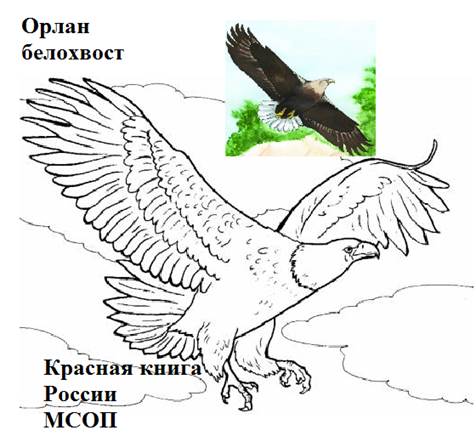 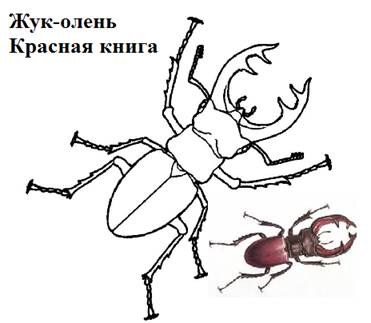 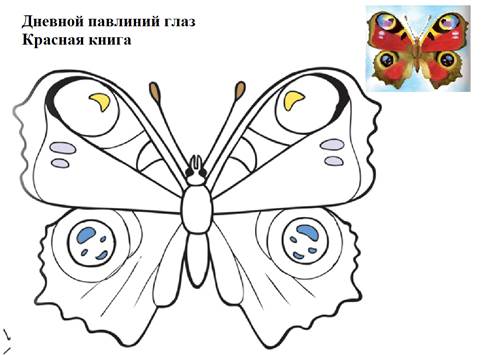 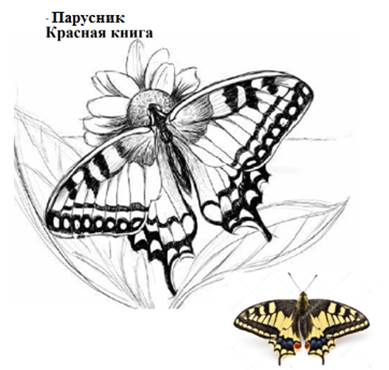 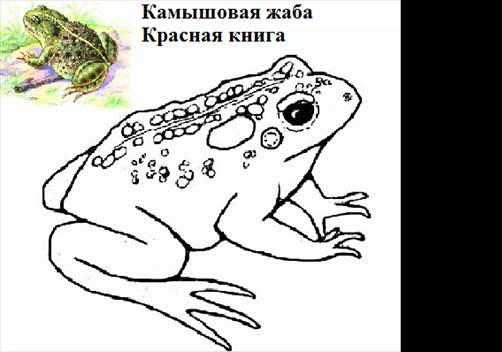 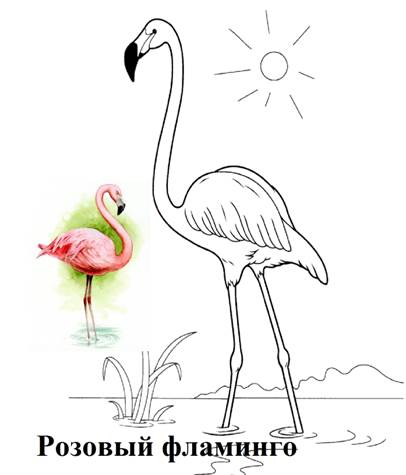 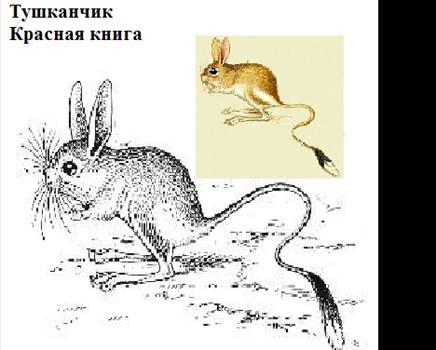 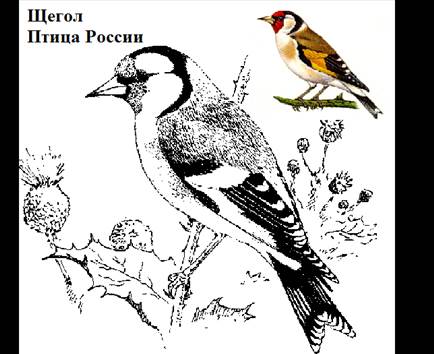 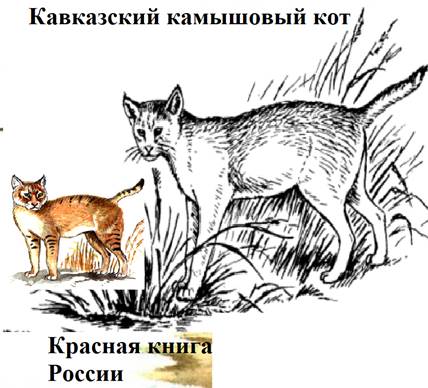 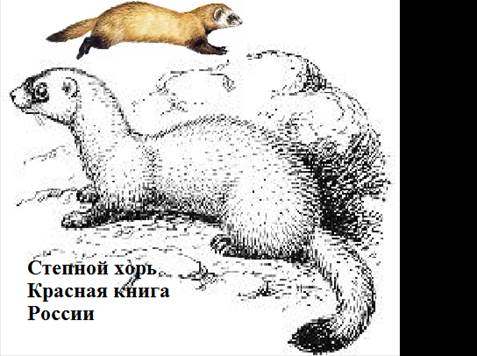 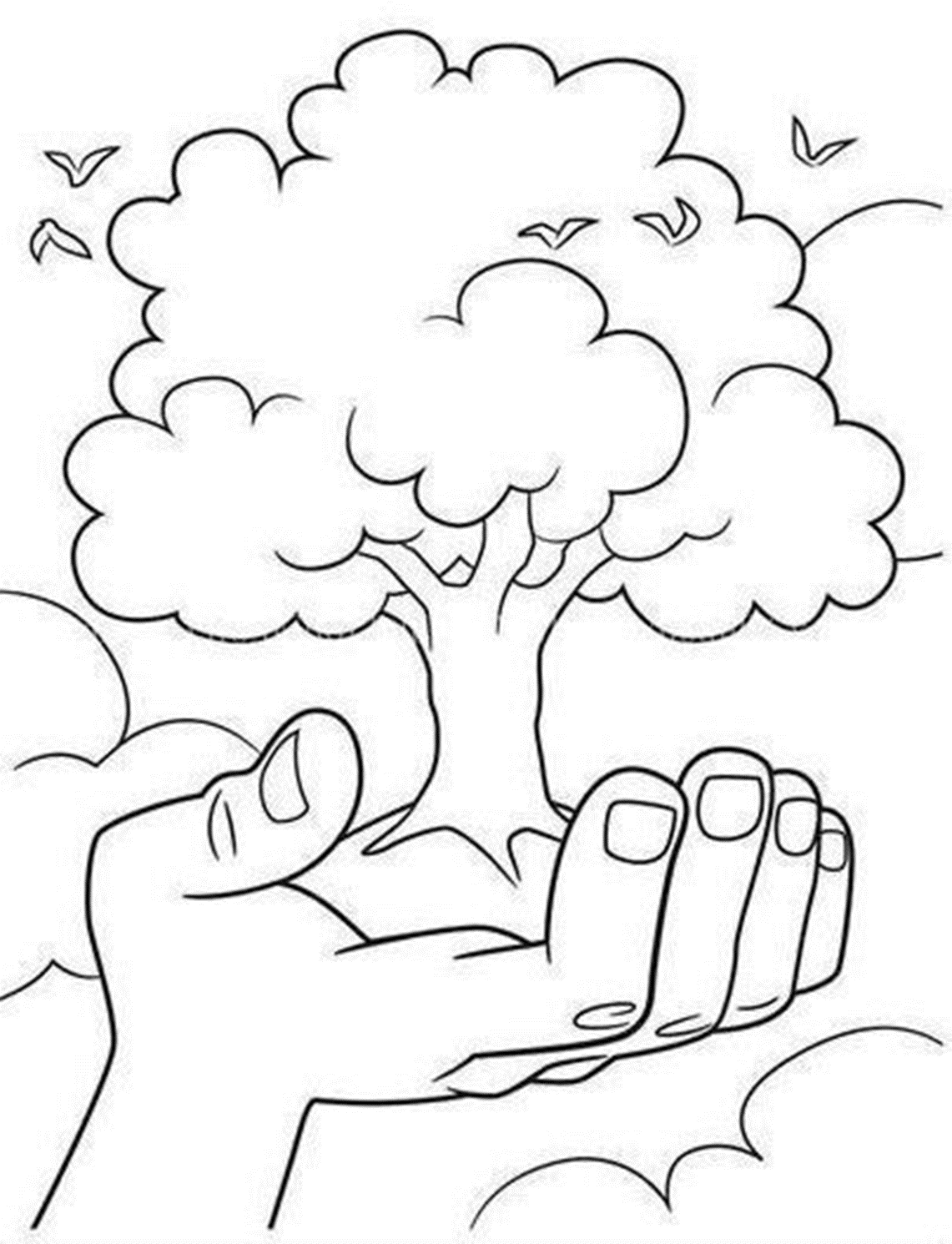 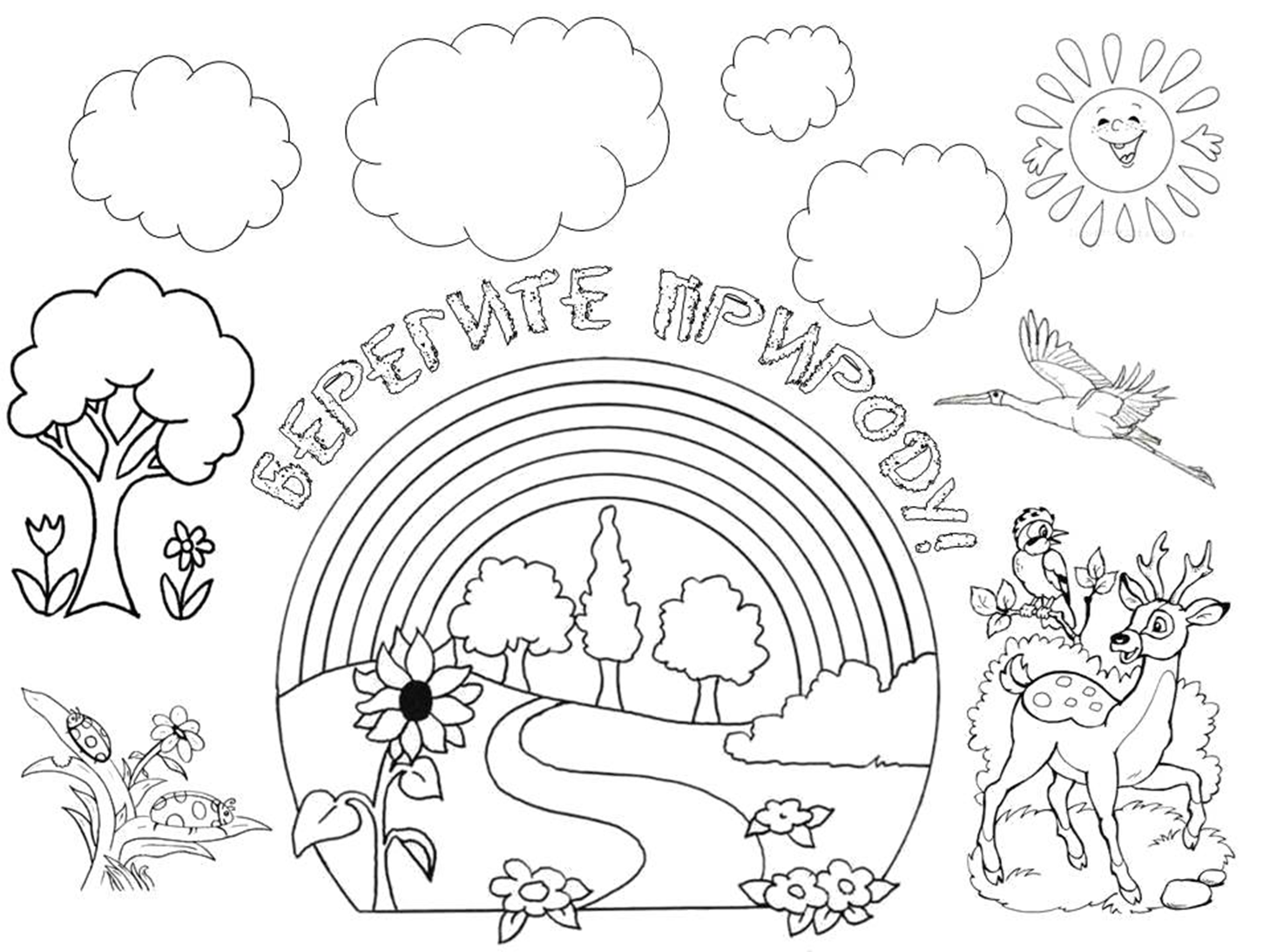 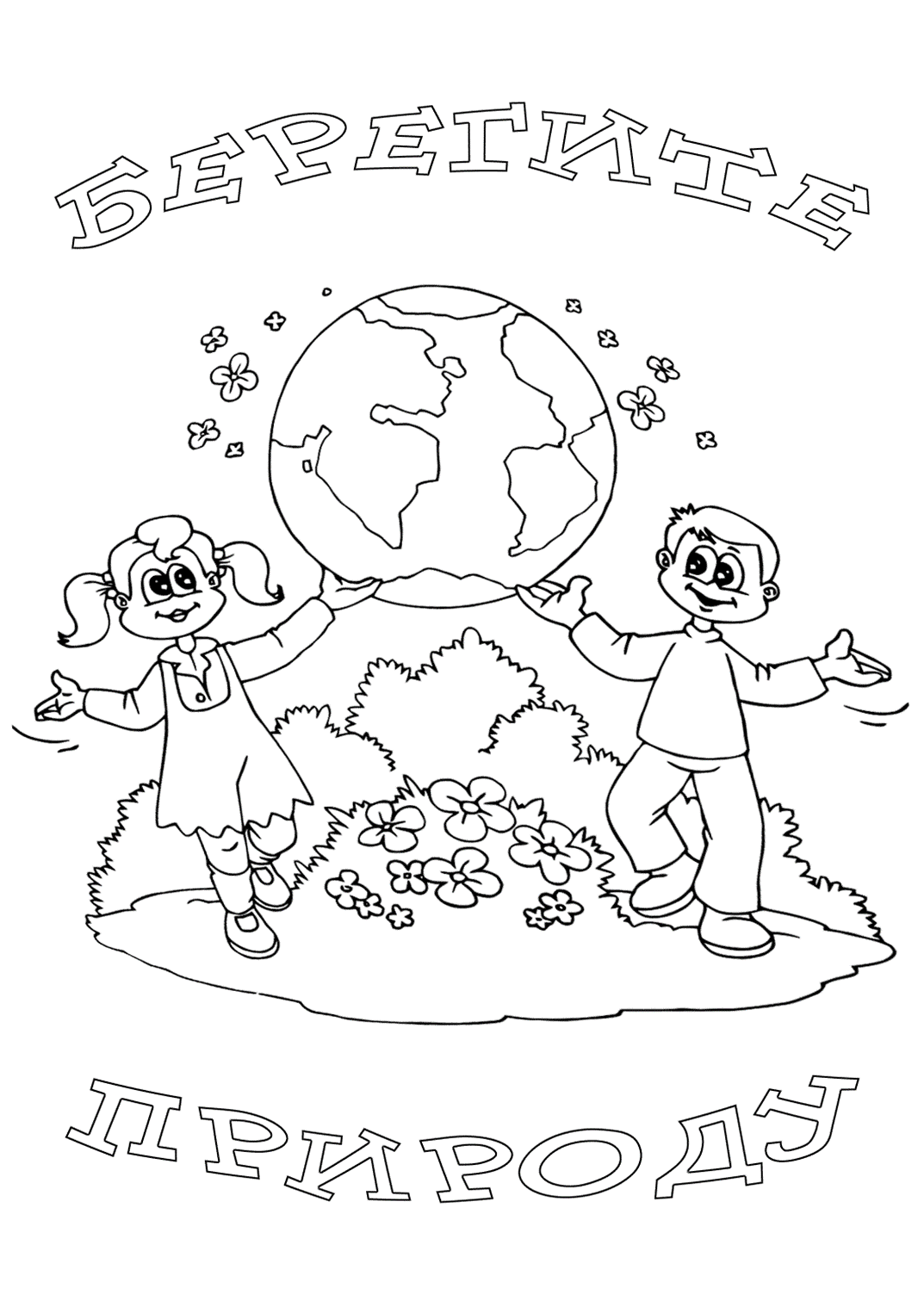 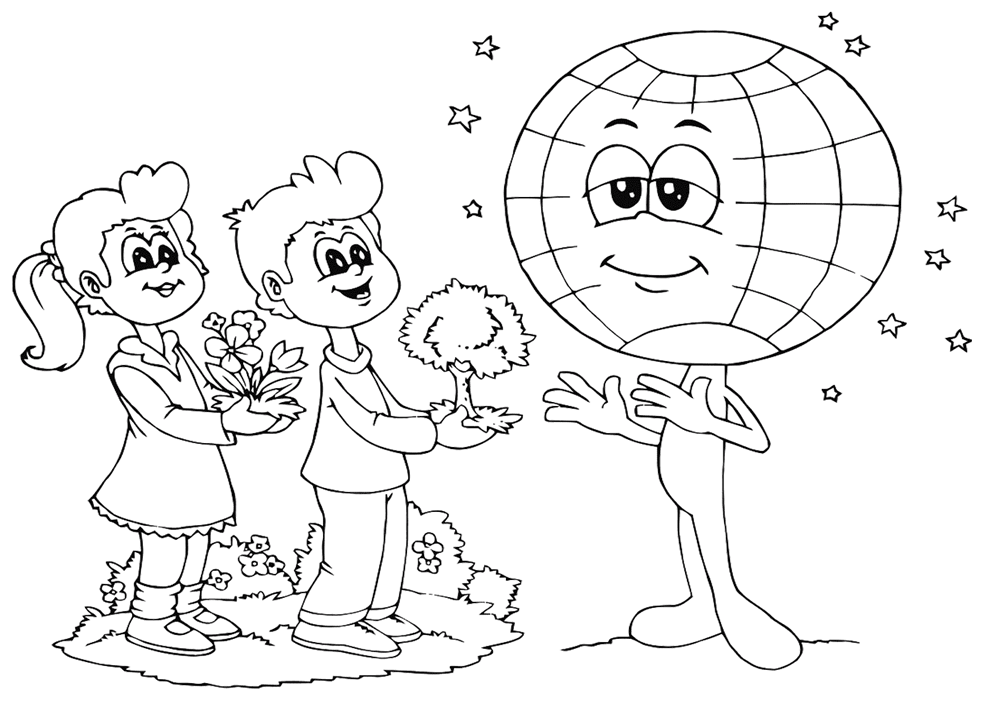 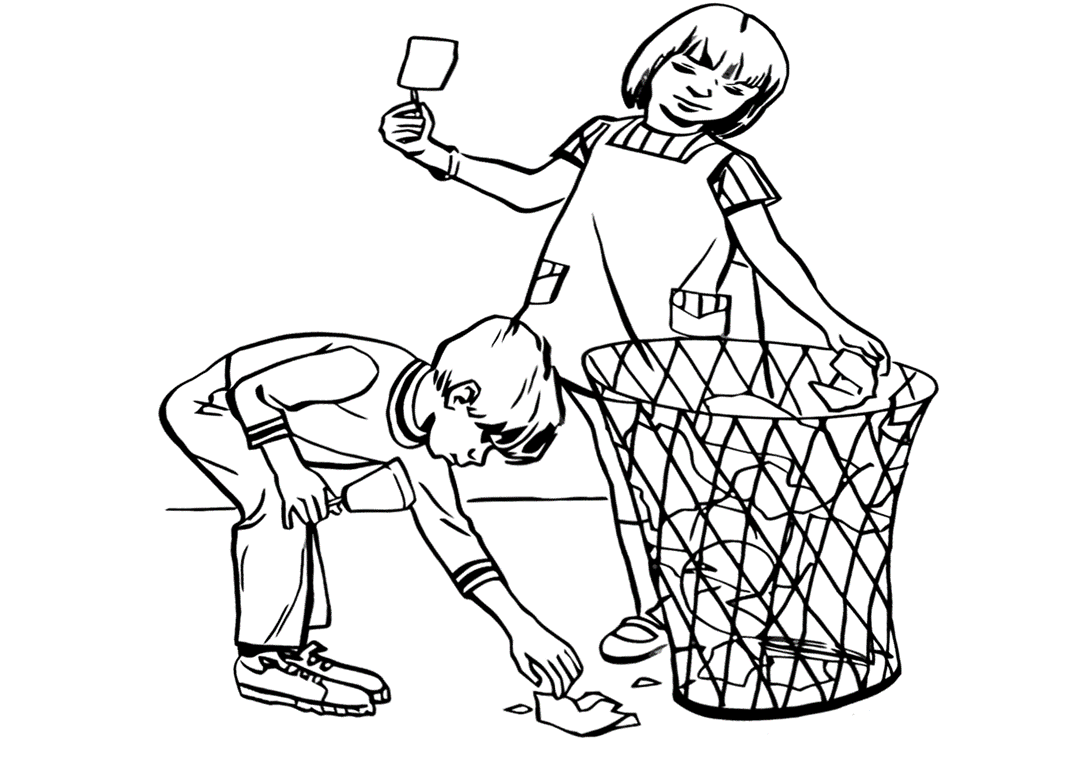 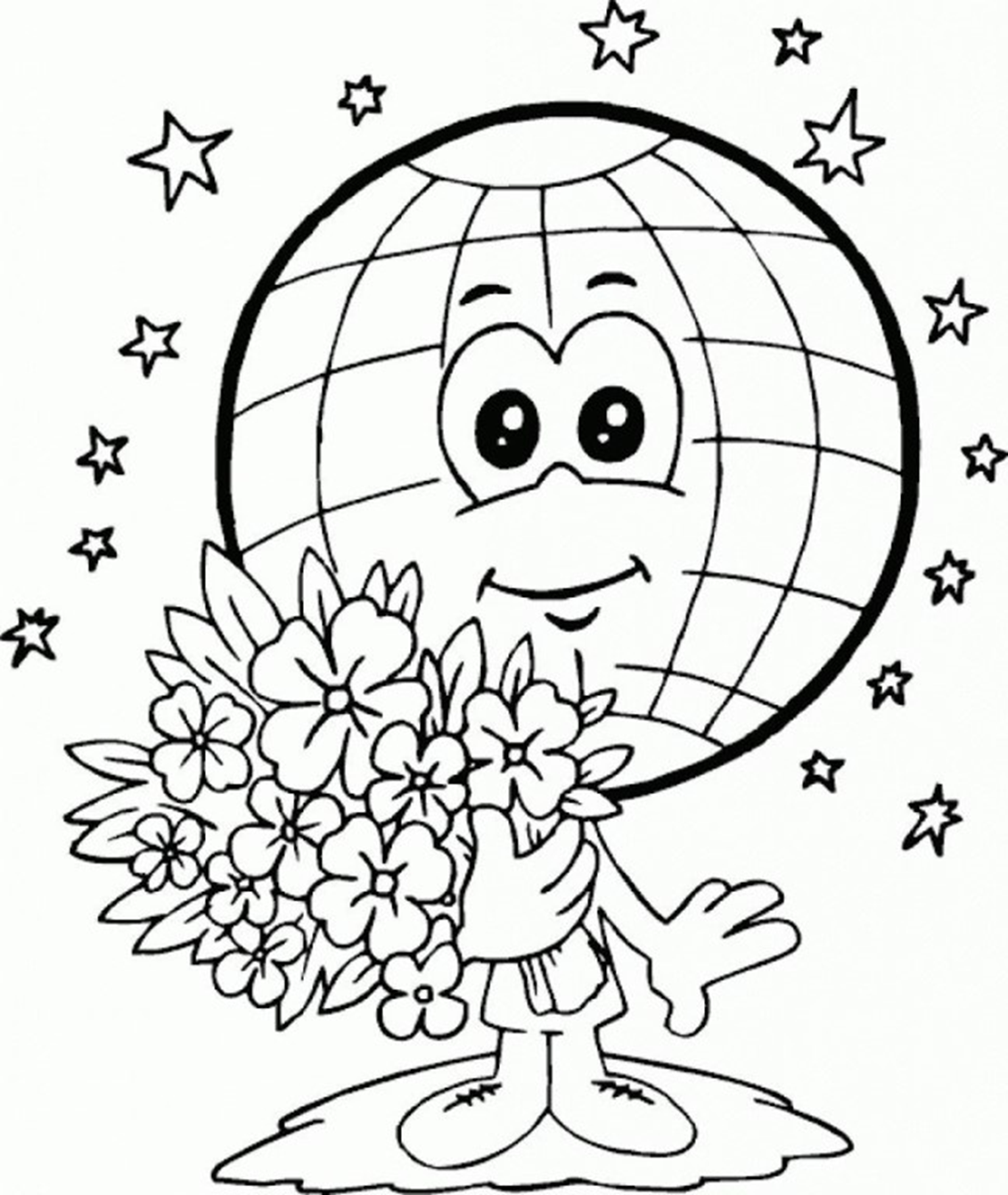 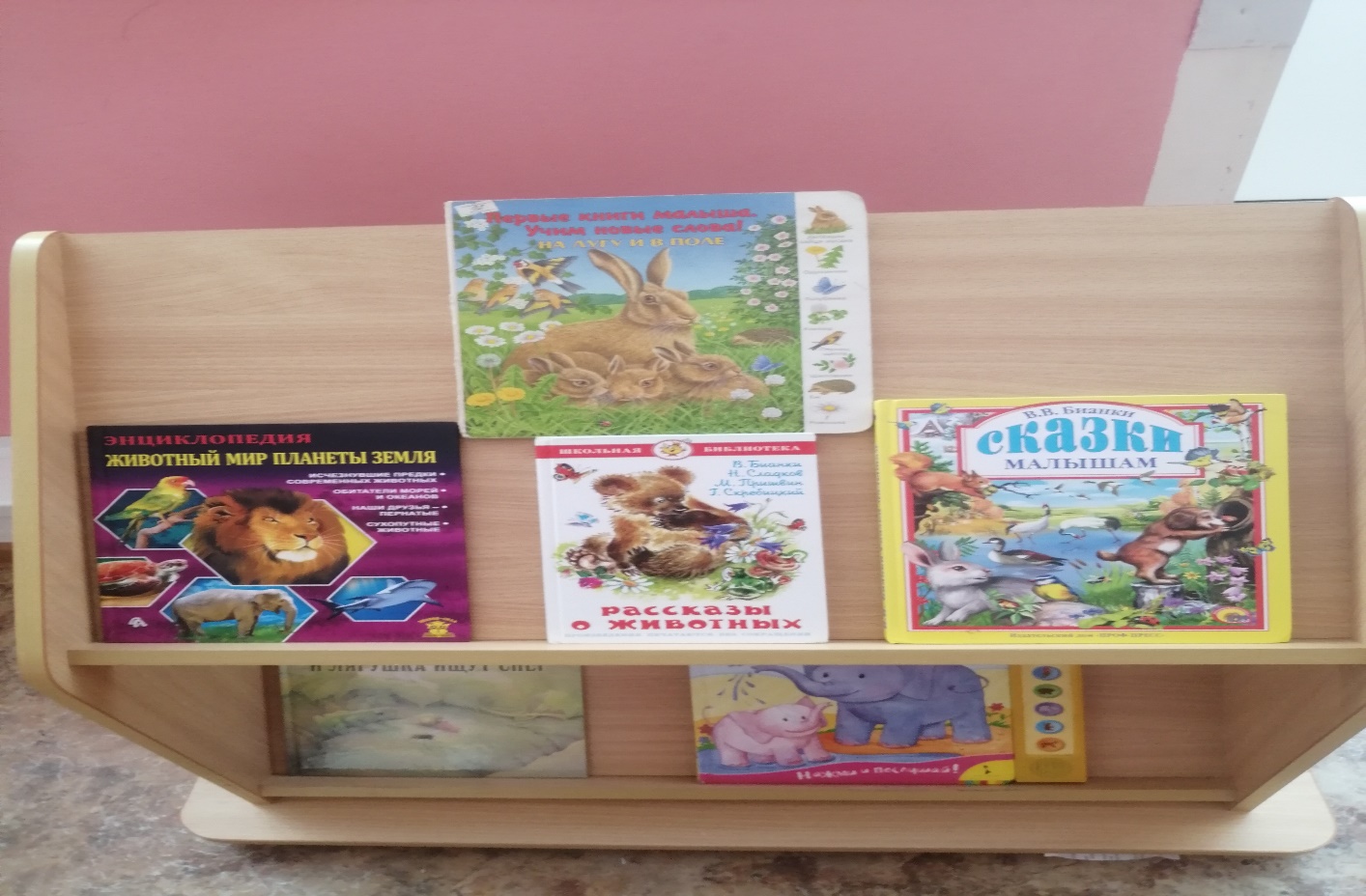 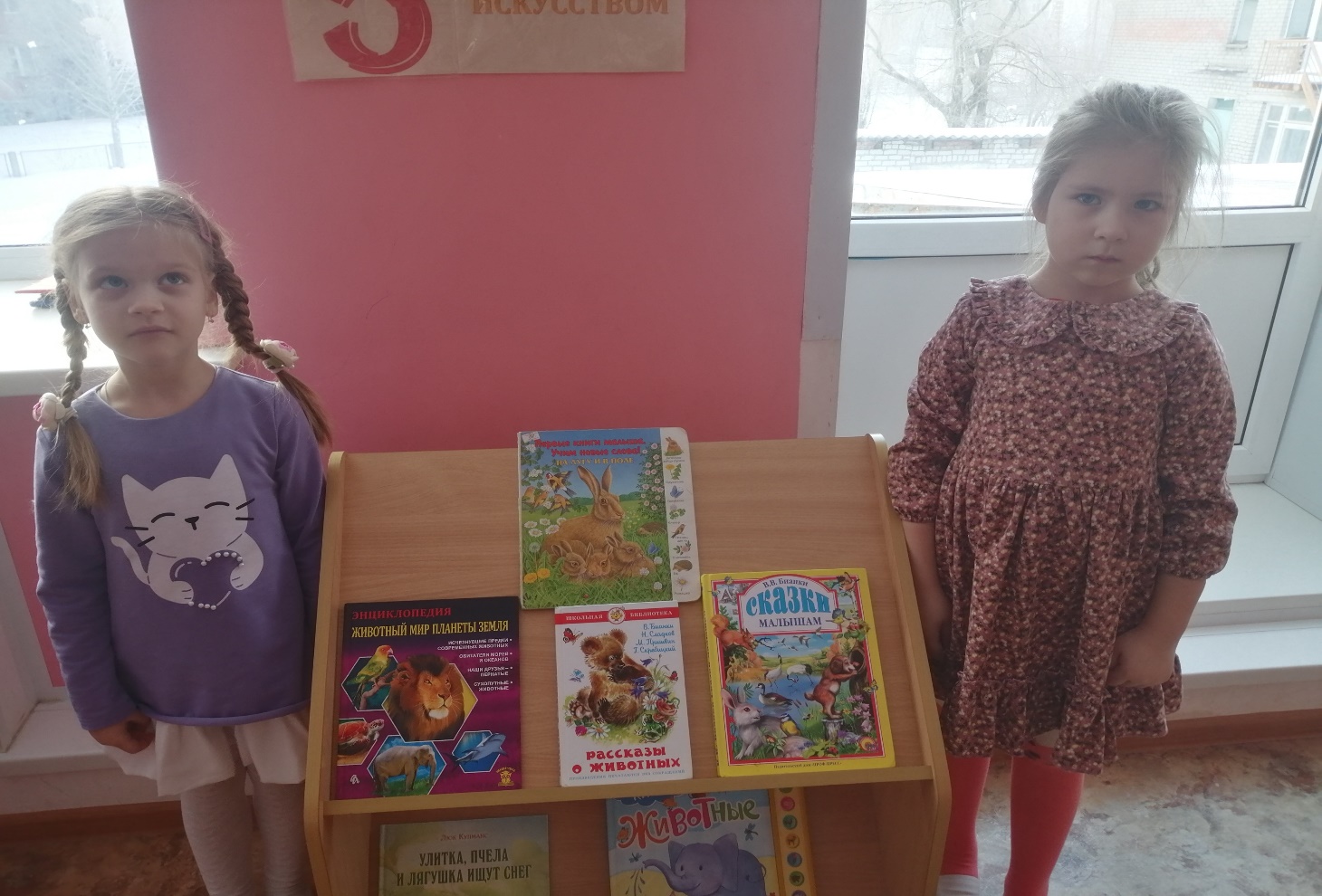 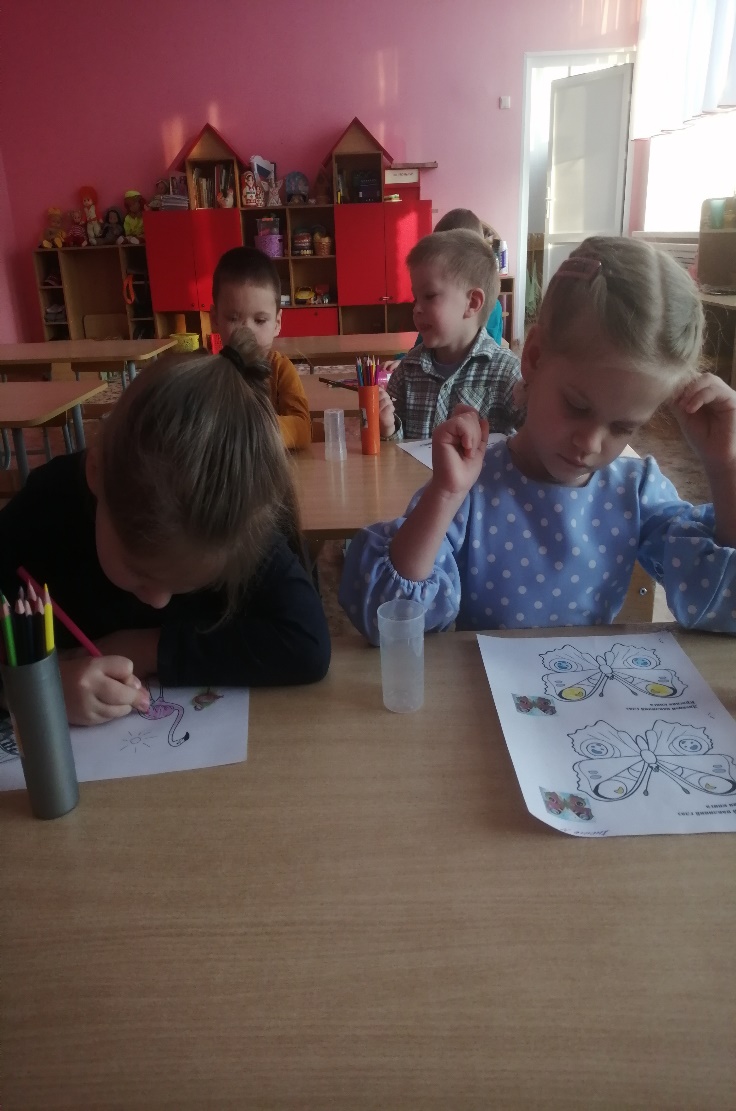 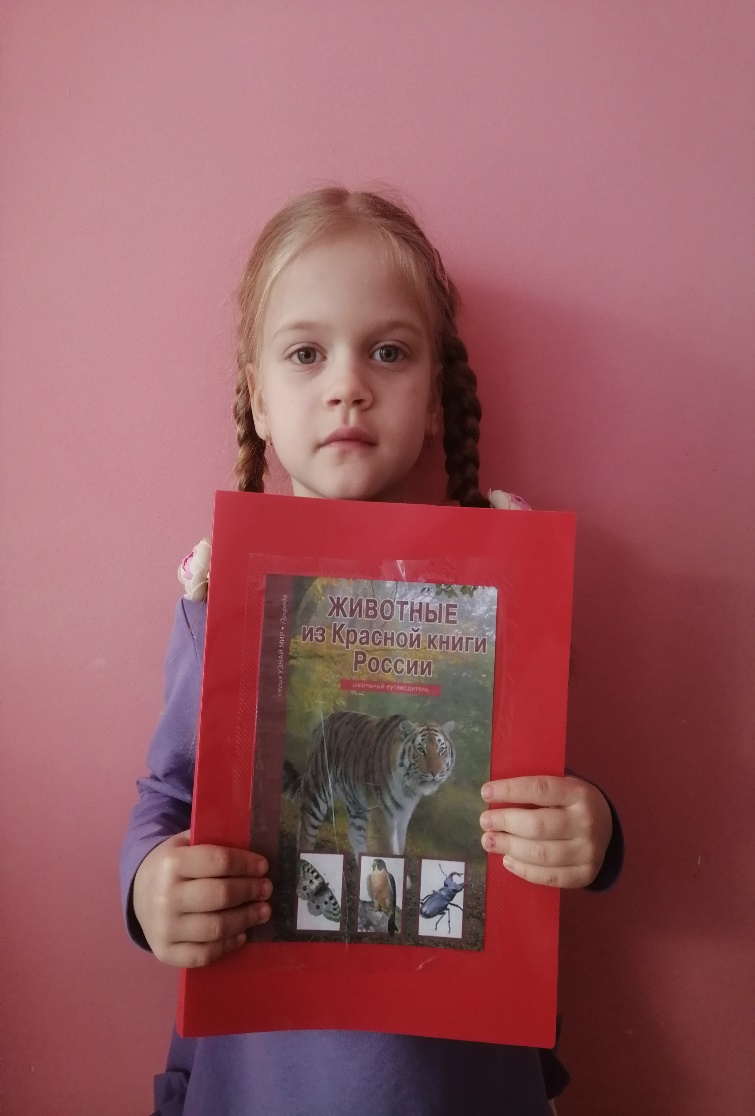 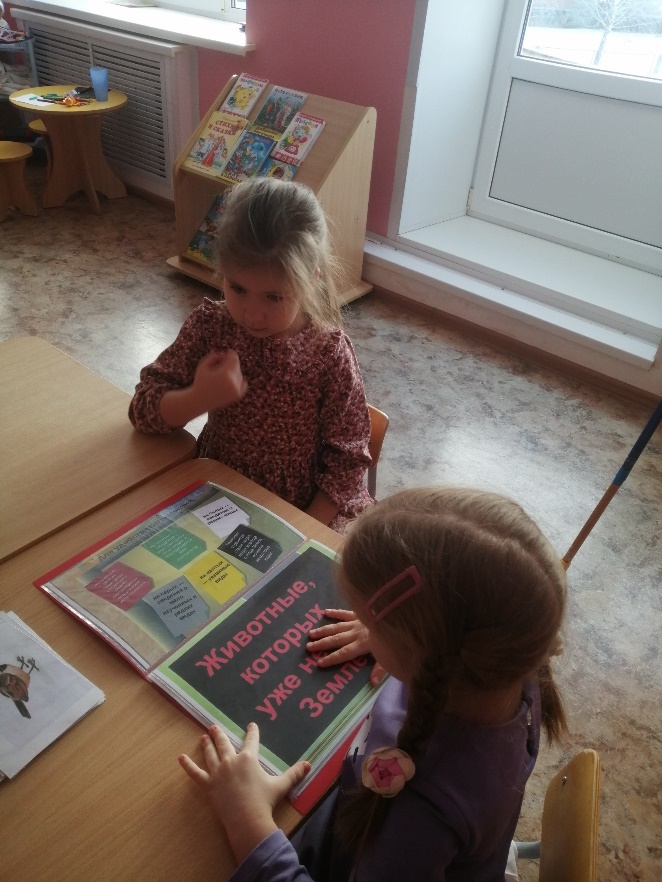 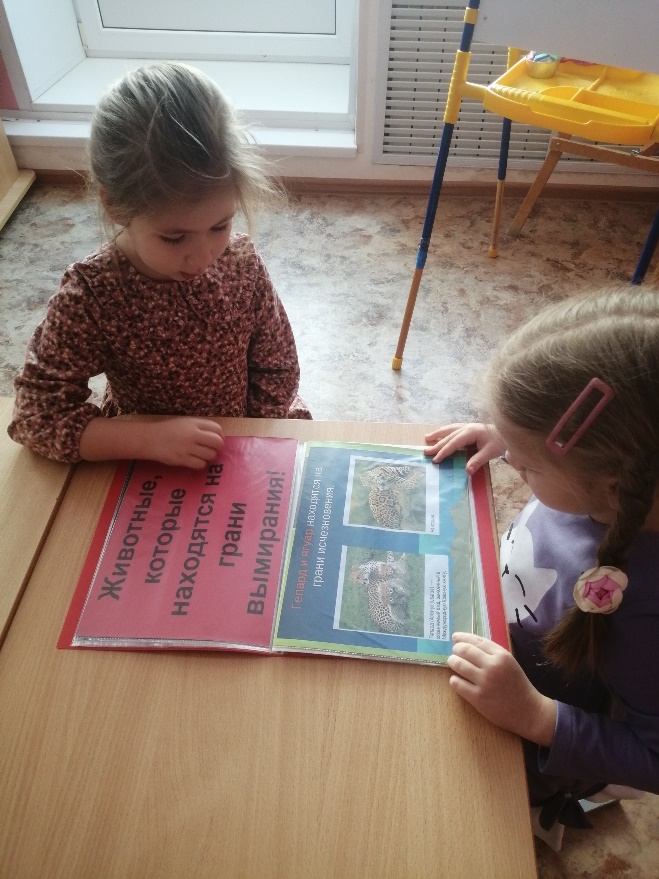 